REGISTER TODAY. DON’T DELAY! Kindergarten Registration is open 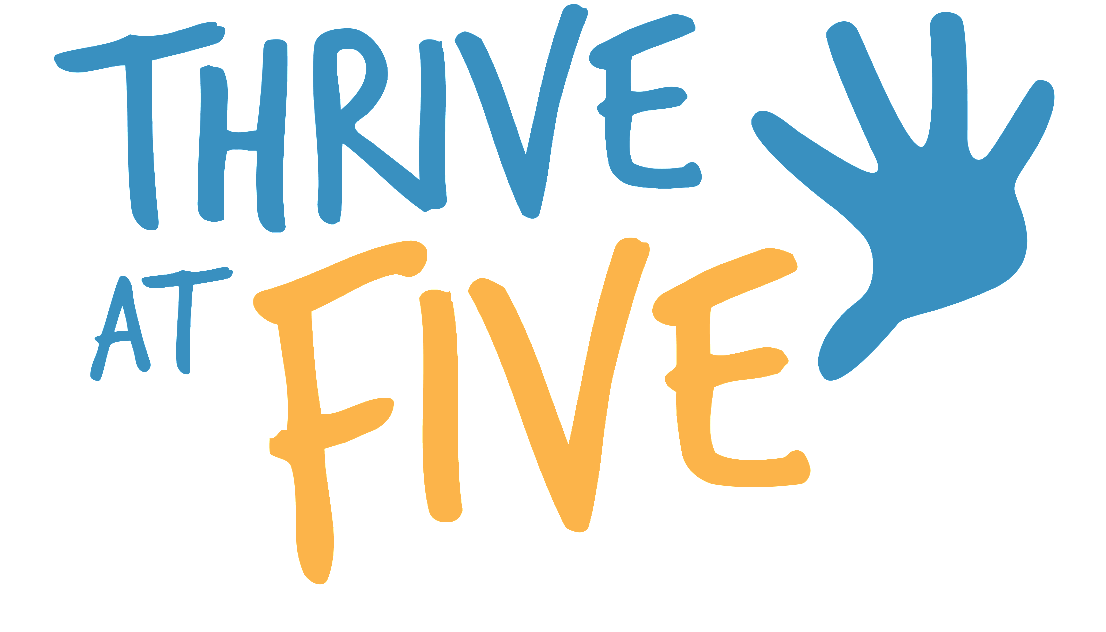 from January 17 until May 31, 2023. *Other Languages will be added soon*Albanian / ShqiptareKhmer / ខ្មែArabic / عربيPortuguese / PortuguêsChinese / 中国人Russian / PусскийEnglishSpanish / EspañolFrench / FrançaisVietnamese / Tiếng Việt